PDHPEStage 1: Child Protection EducationResourcesStaying safeContentsWorksheet: Y-chart	2Groups I belong to	3Teacher notes: Strengths cards	5Cards: Strengths	6Emotion cards	10Safe and unsafe situations	13Persistence images	20Cards: Body parts	21Body parts images	22Body outlines	24No-go-tell	26Copyright register	27Worksheet: Y-chart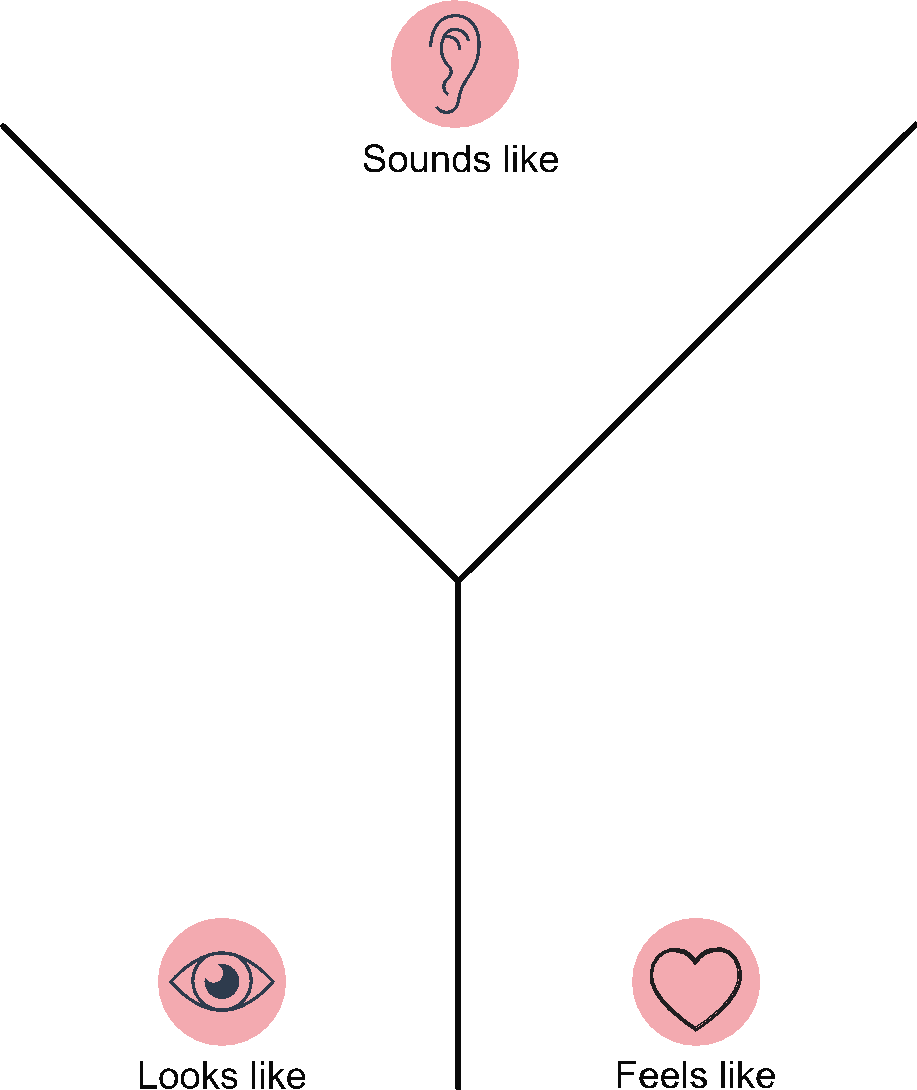 Groups I belong toTeacher notes: Strengths cardsCards: StrengthsEmotion cardsNo feelingsYes feelingsSafe and unsafe situationsWalking to schoolRiding a bikePlaying a game onlineCooking dinnerIn a car or busCrossing a roadSwimming at the beach or in a poolPersistence imagesCards: Body partsBody parts images55Body outlines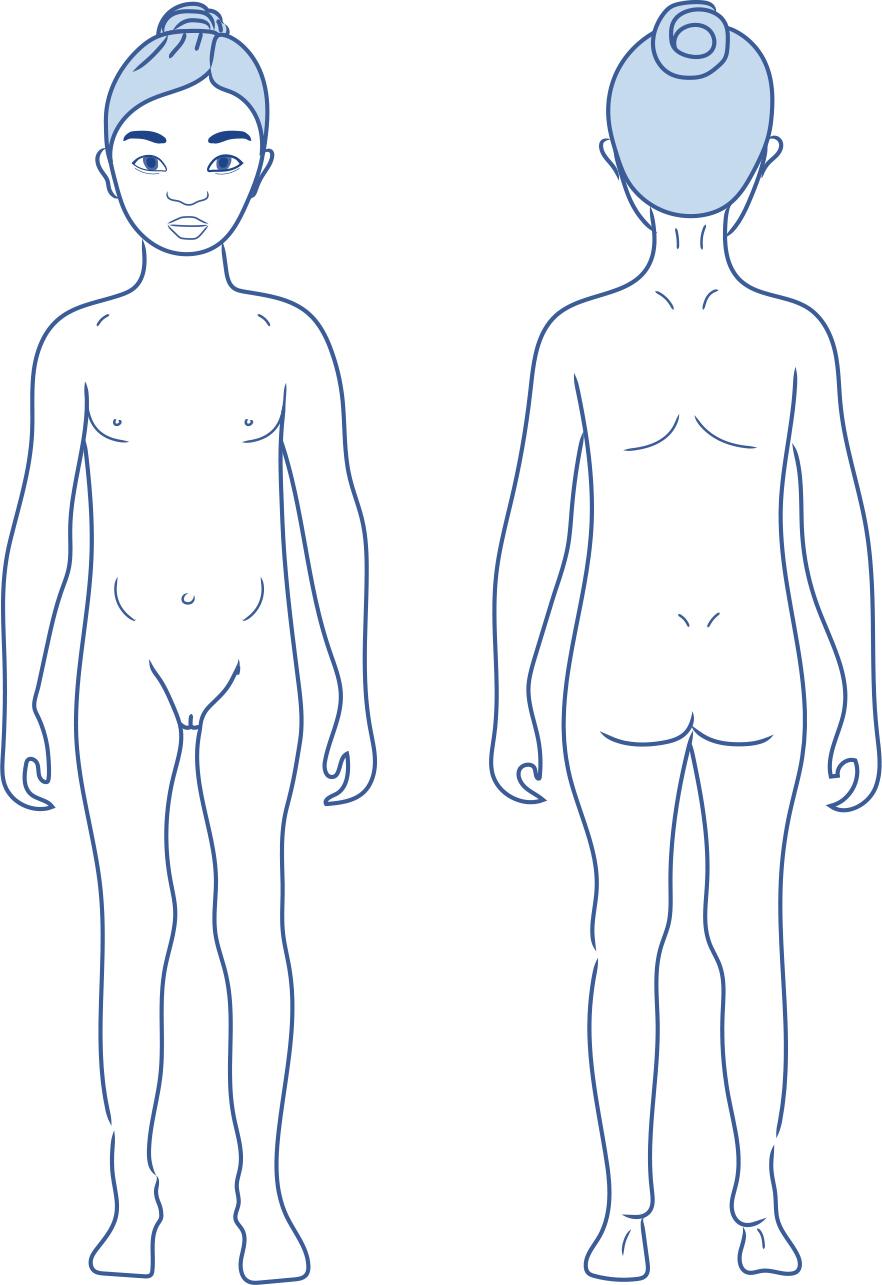 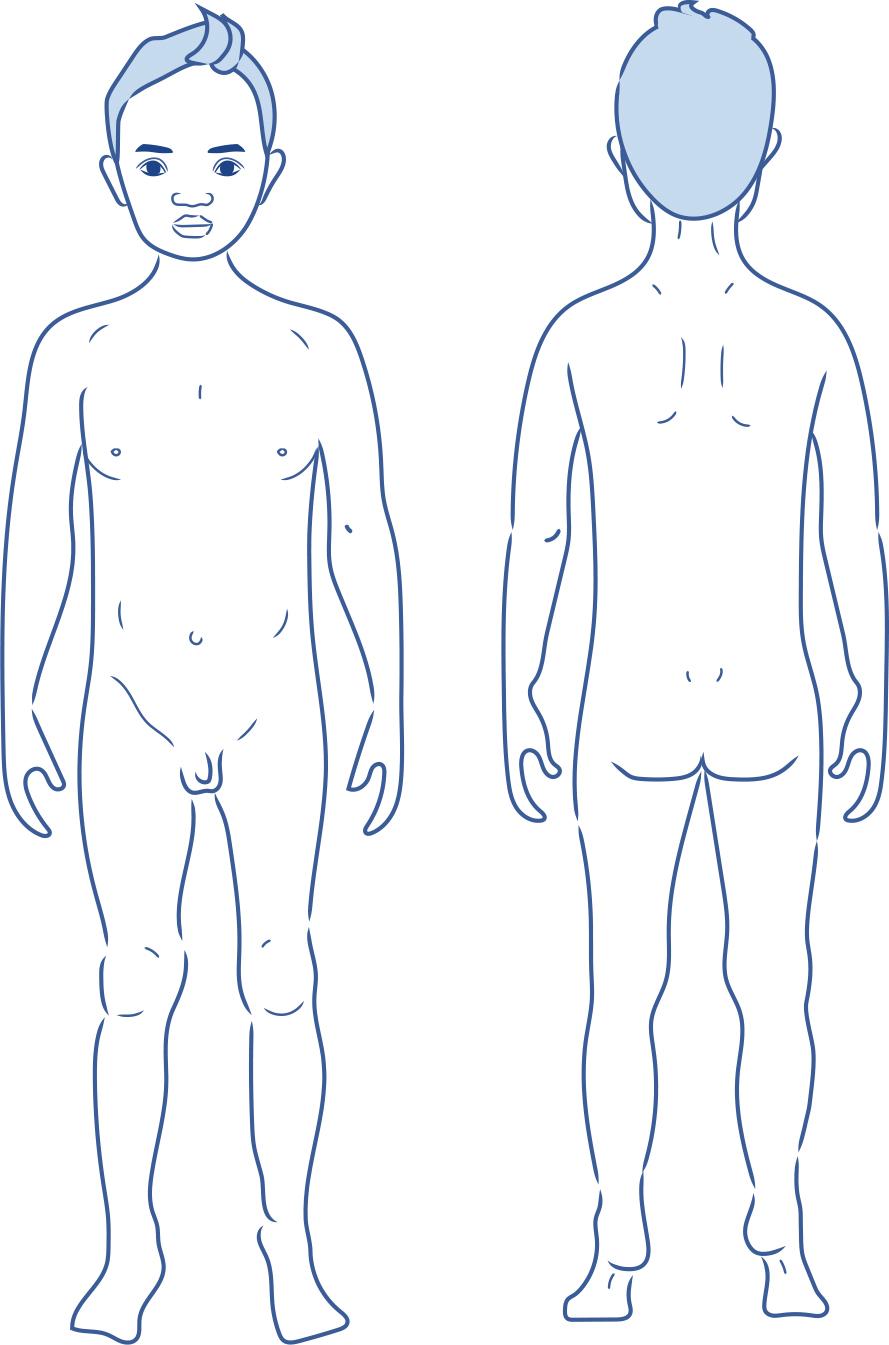 No-go-tell56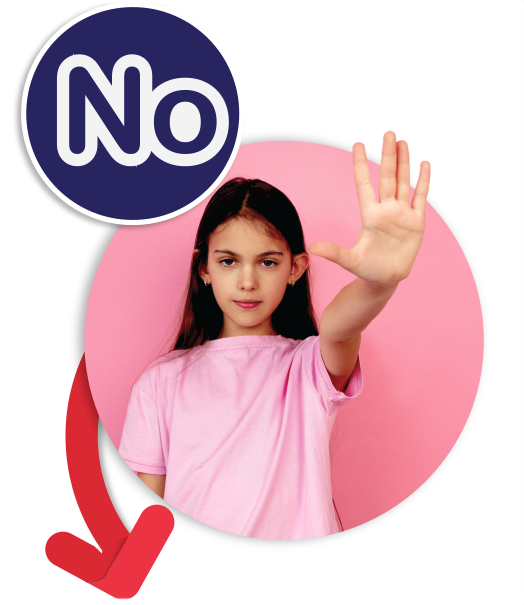 5758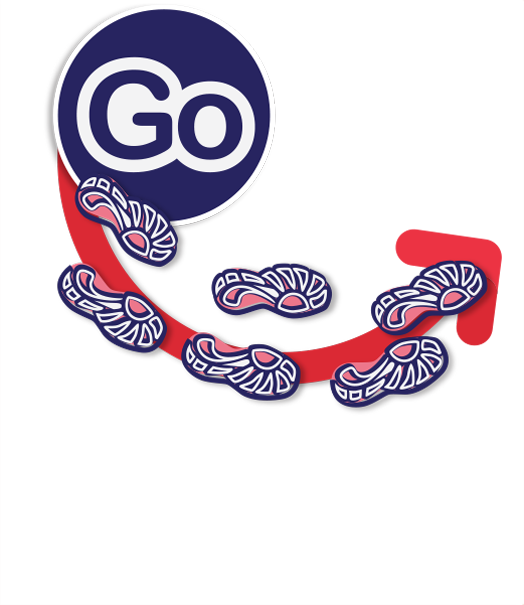 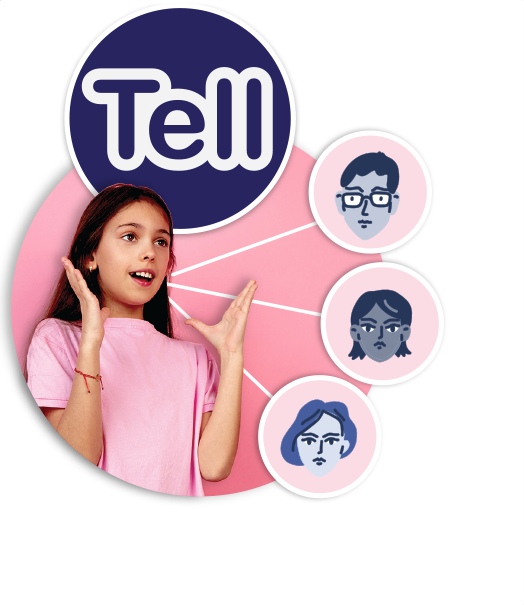 Copyright registerClose family friends: School photo created by senivpetro – www.freepik.comCultural groups: WikimediaImages from PixabayExtended family: People photo created by bearfotos – www.freepik.comHobby groups: Kids photo created by freepik – www.freepik.comFamily: School photo created by katemangostar – www.freepik.comMusic groups: Nick Stafford from PixabaySports teams: Milton Galvan from PixabayWork groups: csmy00 from PixabayBy Transport for NSW, Safety Town resource – https://www.safetytown.com.au/book-content/es1/image-gallery/pedestrian-safety-image-gallery/By Transport for NSW, Safety Town resource – https://www.safetytown.com.au/book-content/es1/image-gallery/pedestrian-safety-image-gallery/Riding a bike: School photo created by torwaiphoto – www.freepik.comRiding a bike: School photo created by torwaiphoto – www.freepik.comRiding a bike: School photo created by torwaiphoto – www.freepik.comKids on couch: Designed by Freepik – www.freepik.comProfile of boy with monitors: Image by ExplorerBob from Pixabay
Avatars: Design vector created by macrovector – www.freepik.comMesseges: Designed by Freepik – www.freepik.com
Avatars: Design vector created by macrovector – www.freepik.comDon’t share personal info: Designed by pressfoto – www.freepik.comProfile of boy with monitors: Image by ExplorerBob from Pixabay
Avatars: Design vector created by macrovector – www.freepik.comMum cooking at stove: Food photo created by senivpetro – www.freepik.comCook with an adult: Food photo created by freepik – www.freepik.comWear oven mitts: Food photo created by peoplecreations – www.freepik.comStay out of the way: Book photo created by freepik – www.freepik.comDon’t touch stove: Mum cooking: Food photo created by freepik – www.freepik.com
Back of child’s head: School photo created by pressfoto – www.freepik.comUse a seatbelt: Designed by rawpixel.com – www.freepik.comGirl closing car door: Designed by Freepik – www.freepik.comStay in your seat: By Transport for NSW, Safety Town resource – https://www.safetytown.com.au/book-content/es1/image-gallery/pedestrian-safety-image-gallery/Crossing roads: School photo created by pvproductions – www.freepik.comLook both ways before crossing: People photo created by freepik – www.freepik.comSwimming at the beach: Cloud photo created by wirestock – www.freepik.comSwim between flags: People photo created by rawpixel.com – www.freepik.comParents and child at pool: People photo created by rawpixel.com – www.freepik.comFamily at beach: Designed by Freepik – www.freepik.comTry: Designed by pch.vector – www.freepik.com
Weather icons: Designed by Titusurya – www.freepik.comPersist: "Designed by pch.vector – www.freepik.com
Weather icons: Designed by Titusurya – www.freepik.comSucceed: "Designed by pch.vector – www.freepik.com
Weather icons: Designed by Titusurya – www.freepik.comAngry: Education photo created by freepik  – www.freepik.comConfused: People photo created by cookie_studio – www.freepik.comDisgusted: Woman photo created by cookie_studio – www.freepik.comFrightened: Kids photo created by freepik – www.freepik.comFrustrated: Girl photo created by freepik – www.freepik.comGrumpy: Designed by Freepik – www.freepik.comSad/hurt: Girl photo created by freepik – www.freepik.comLonely: People photo created by jcomp  – www.freepik.comNervous: Designed by pressfoto – www.freepik.comShocked Designed by Freepik – www.freepik.comUnhappy: Designed by jcomp – www.freepik.comWorried: Designed by jcomp – www.freepik.comPeaceful/calm: Woman photo created by cookie_studio – www.freepik.comExcited: People photo created by jcomp – www.freepik.comHappy: For websites: Designed by Asier_Relampagoestudio – www.freepik.comLoved/safe: Family photo created by master1305 – www.freepik.comProud: Designed by jcomp – www.freepik.comShy: For websites: Designed by cookie_studio – www.freepik.comSurprised: People photo created by drobotdean – www.freepik.comBody parts: Kids photo created by freepik – www.freepik.comNo girl: People photo created by master1305 – www.freepik.comGo footprints: Background vector created by macrovector_official – www.freepik.comTell girl: People photo created by master1305 – www.freepik.com
Trusted people headshots: People vector created by freepik – www.freepik.com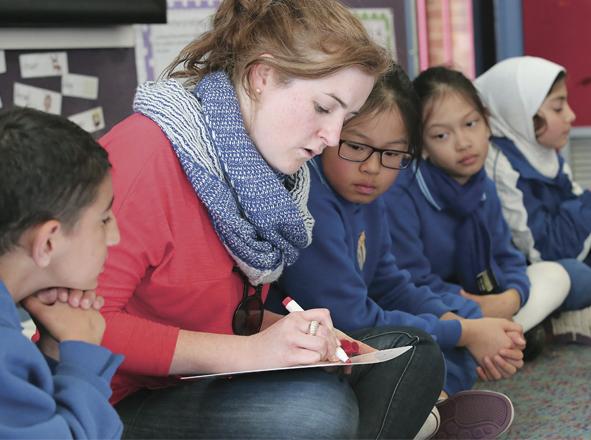 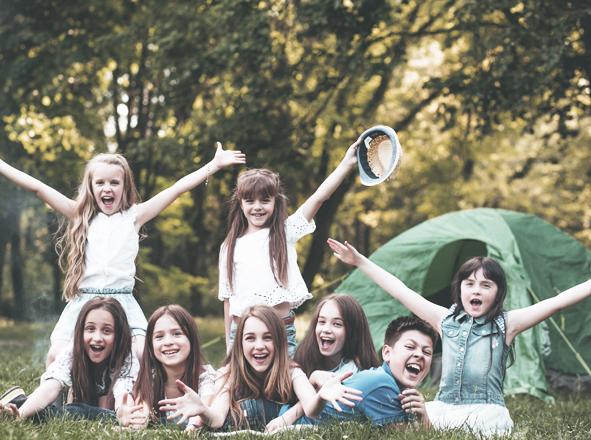 1ClassroomsClose family friends2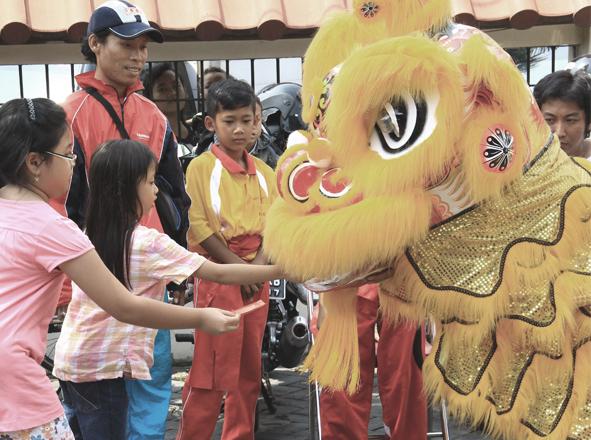 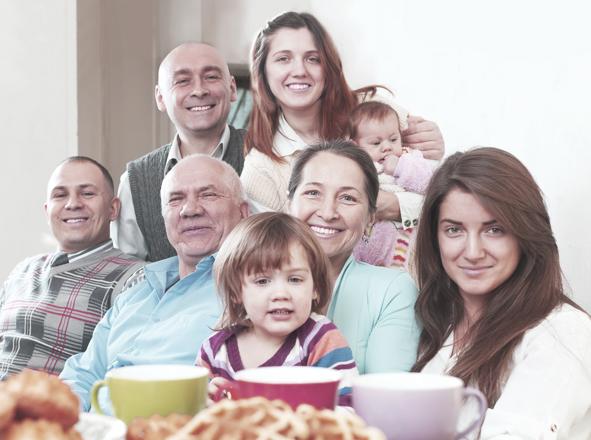 3Cultural groupsExtended family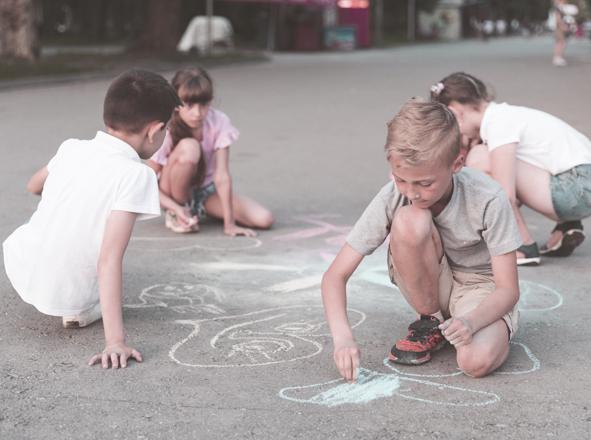 4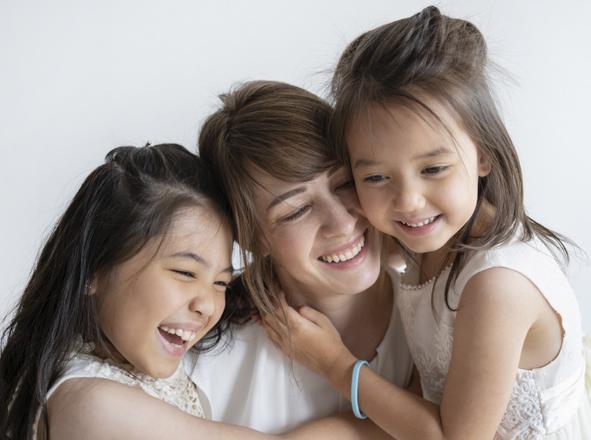 5Hobby groupsFamily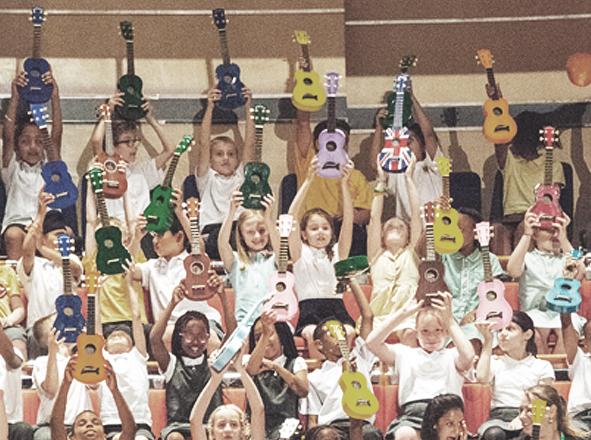 6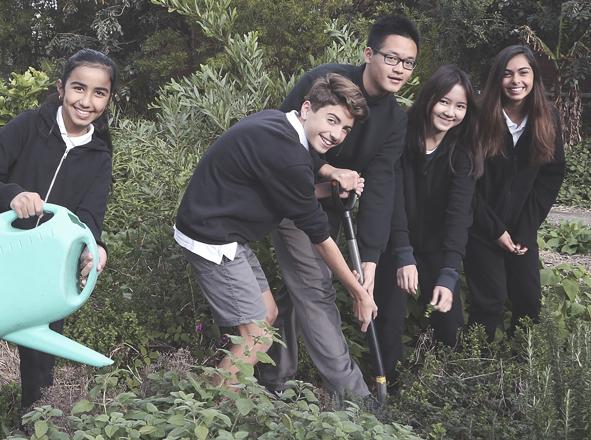 Music groupsPeer groups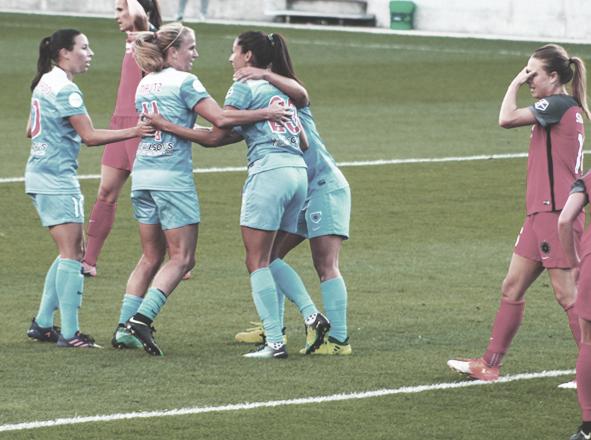 78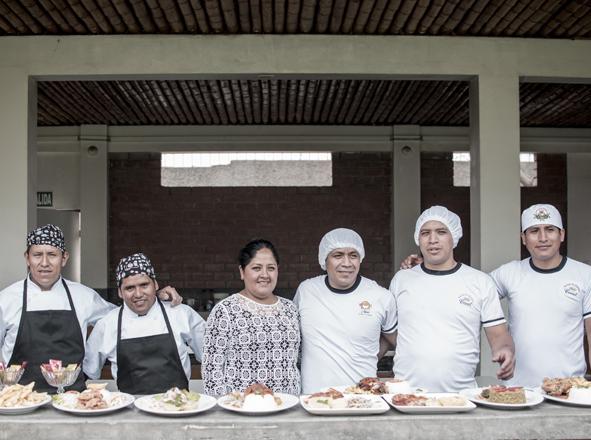 Sports teamsWork groupsStrengthsDefinitionHonest You tell the truth even when it is not easy.Funny You try to cheer people up by making them laugh.Forgiving You accept others’ apologies.Kind You help others and use kind words.A leader You help your group work well together.Brave You are able to do what is important even when you feel scared.Self-control You can do what is important even if you don’t want to.Notice others You think of how others might be feeling.Assertive You are able to say things in a strong, clear and fair way.Fair You include everyone and you follow the rules.Determined You keep trying even when it gets hard.Curious You like to learn new things and ask questions.Patient You can wait for your turn even if it takes a while.Generous You are good at sharing and giving.Creative You like to come up with new ideas and new ways of doing things.Persistent You keep trying even if you fail.Notice myself You notice how you are feeling and how that makes you behave.Good listener You listen to others ideas and how they feel.HonestFairFunnyDeterminedForgivingCuriousKindPatientA leaderGenerousBraveCreativeSelf-controlPersistentNotice othersNotice myselfAssertiveGood listenerHonestYou tell the truth even when it is not easy.FairYou include everyone and you follow the rules.FunnyYou try to cheer people up by making them laugh.DeterminedYou keep trying even when it gets hard.ForgivingYou accept others’ apologies.CuriousYou like to learn new things and ask questions.KindYou help others and use kind words.PatientYou can wait for your turn even if it takes a while.A leaderYou help your group work well together.GenerousYou are good at sharing and giving.BraveYou are able to do what is important even when you feel scared.CreativeYou like to come up with new ideas and new ways of doing things.Self-controlYou can do what is important even if you 
don’t want to.PersistentYou keep trying even if you fail.Notice othersYou think of how others might be feeling.Notice myselfYou notice how you are feeling and how that makes you behave.AssertiveYou are able to say things in a strong, clear and 
fair way.Good listenerYou listen to others ideas and how they feel.36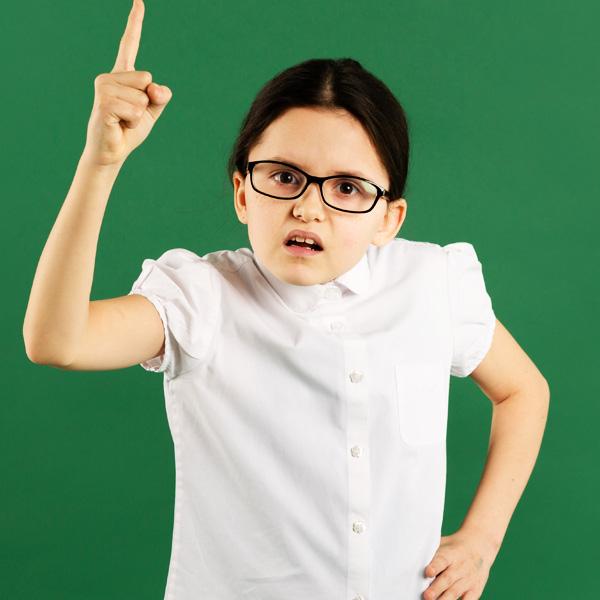 37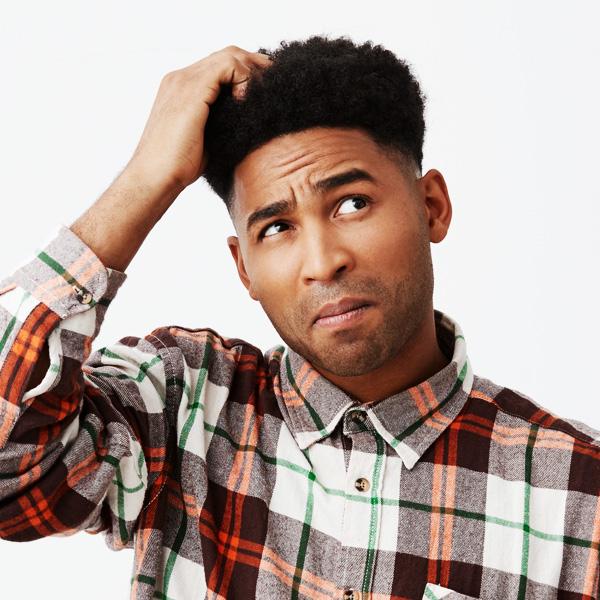 38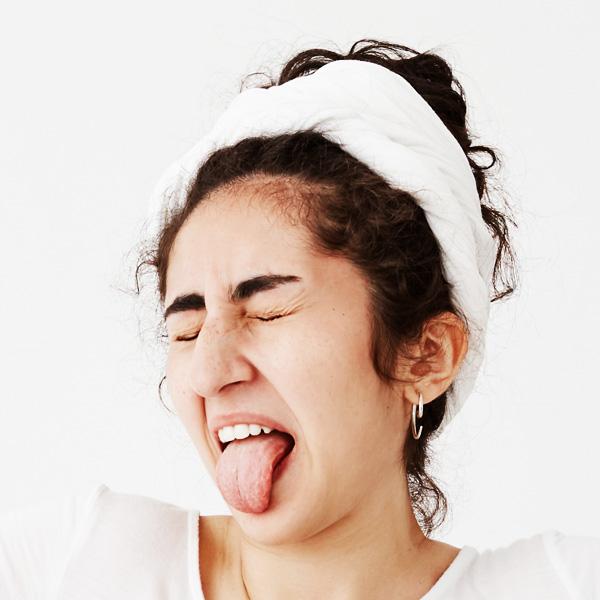 AngryConfusedDisgusted39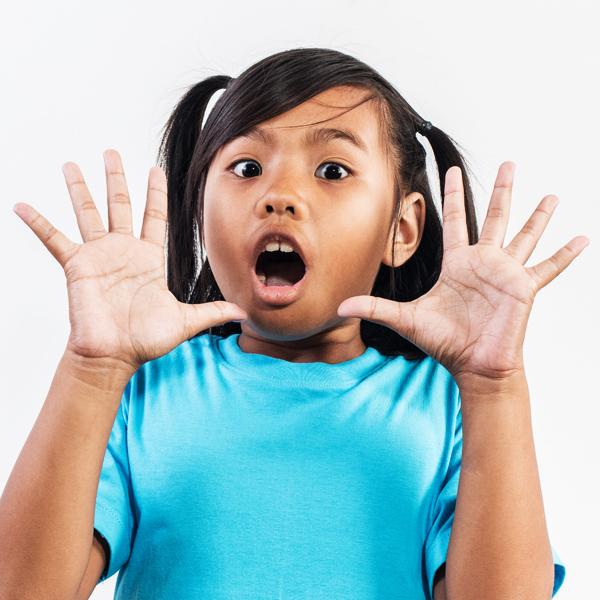 40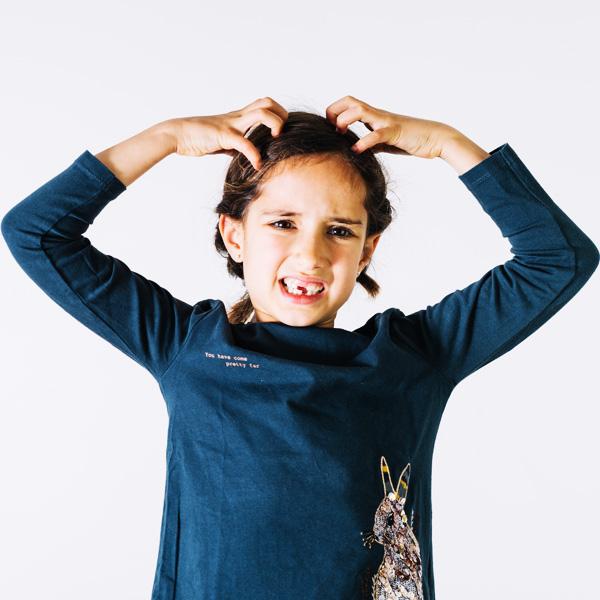 41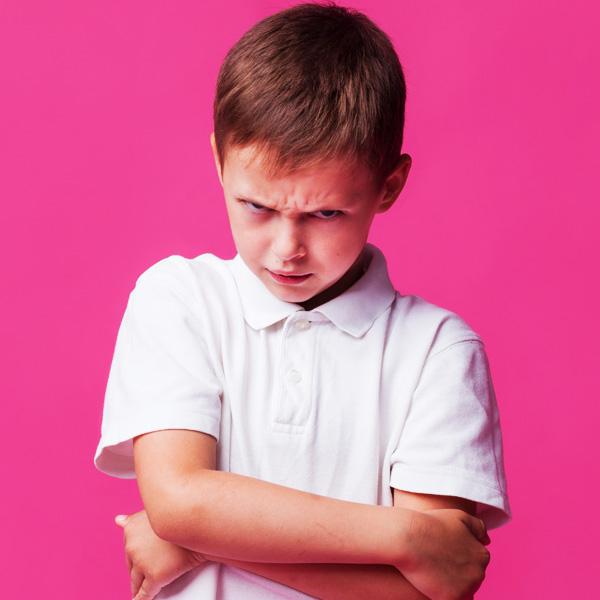 Frightened, afraid, scaredFrustratedGrumpy42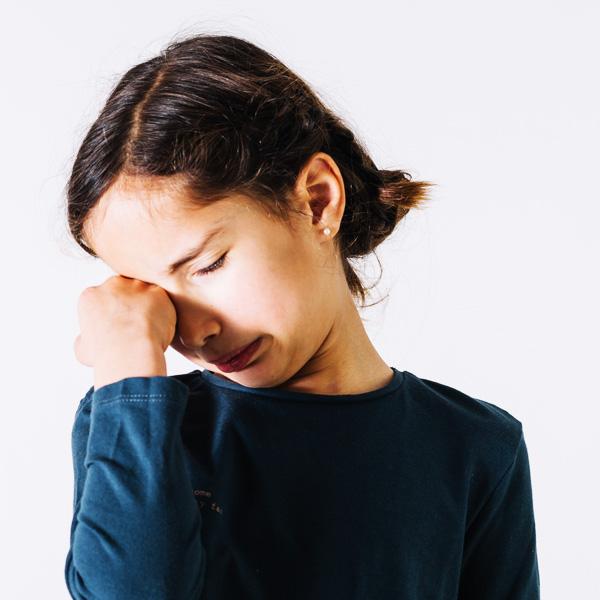 43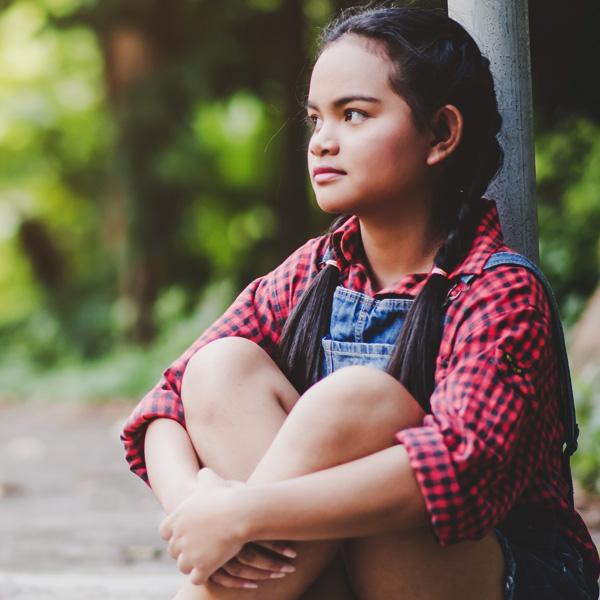 44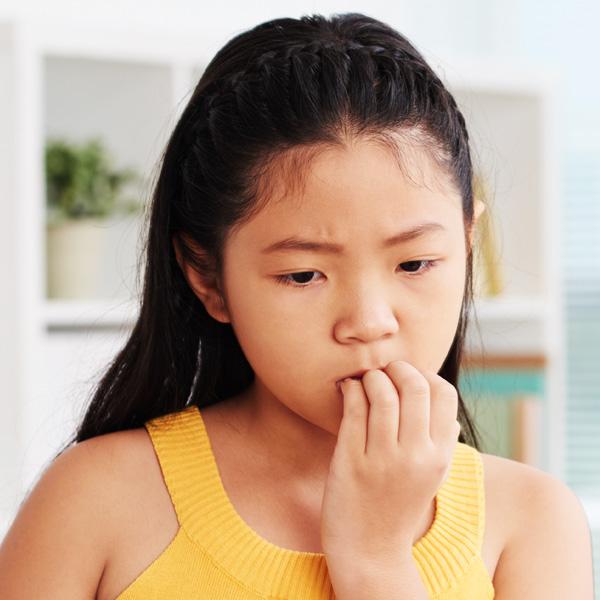 HurtLonelyNervous45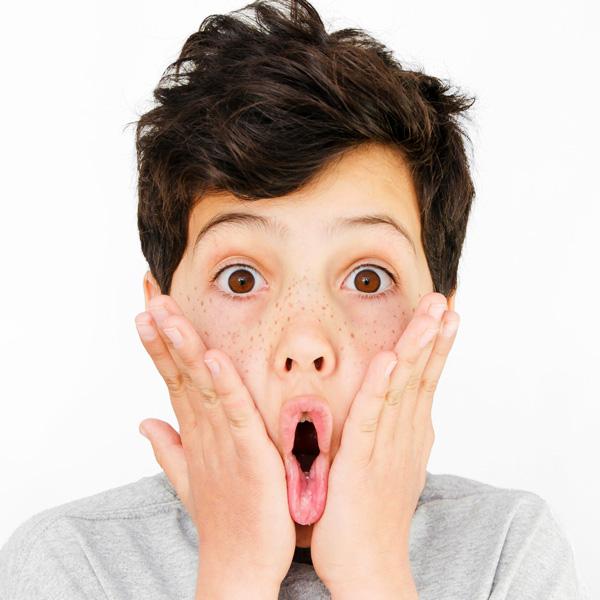 46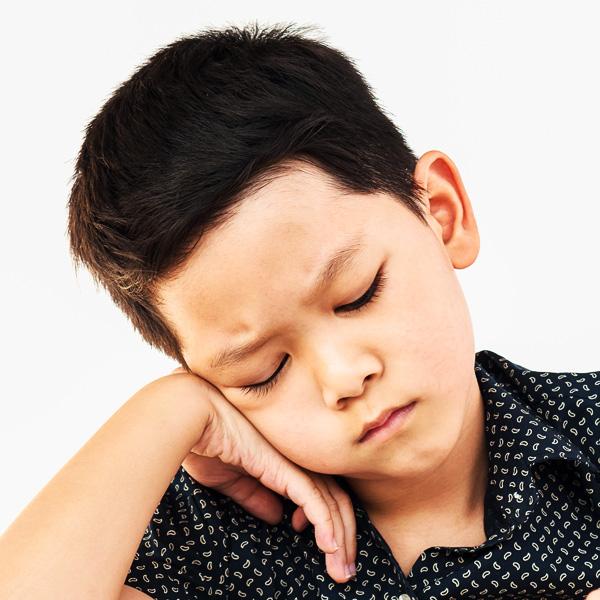 47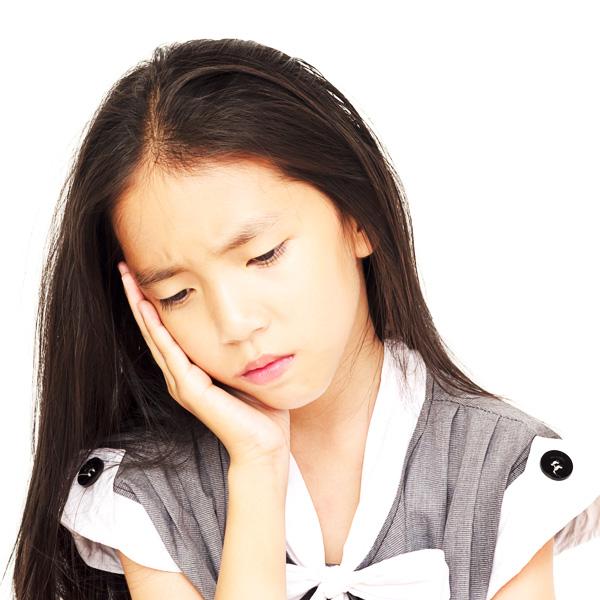 ShockedUnhappy, sadWorried48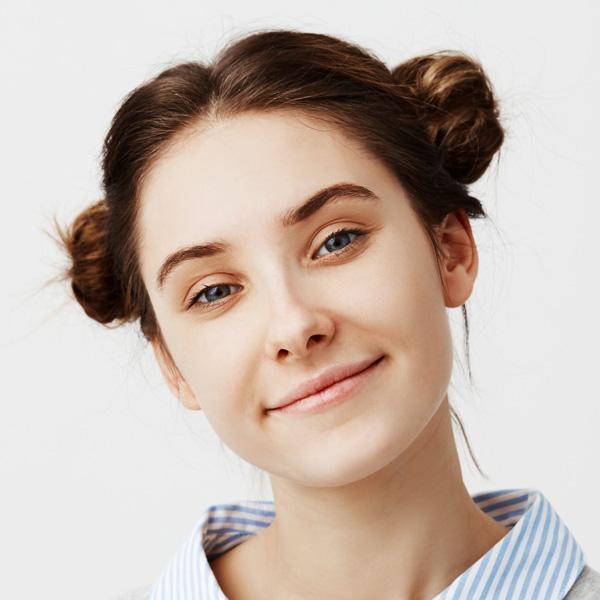 49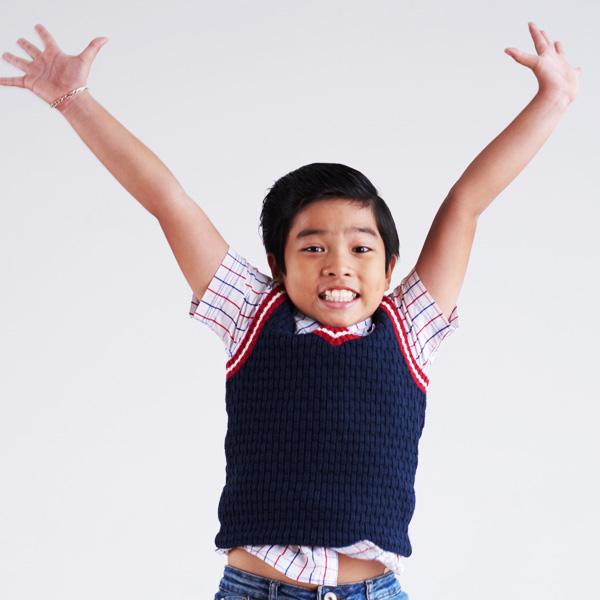 50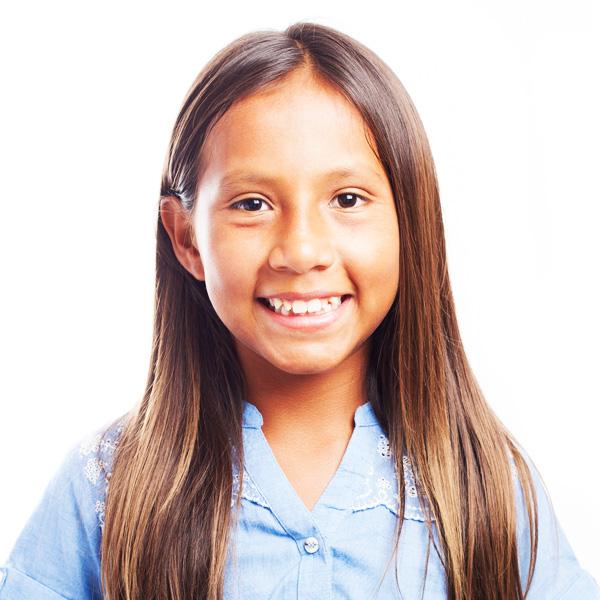 Peaceful, calmExcitedHappy, wonderful51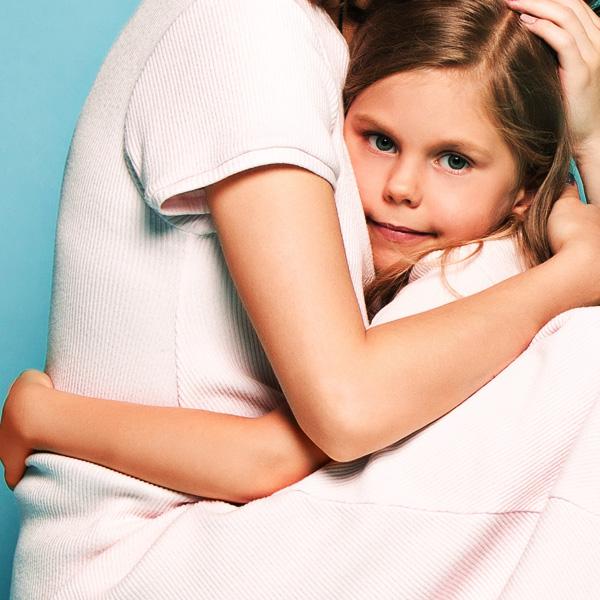 52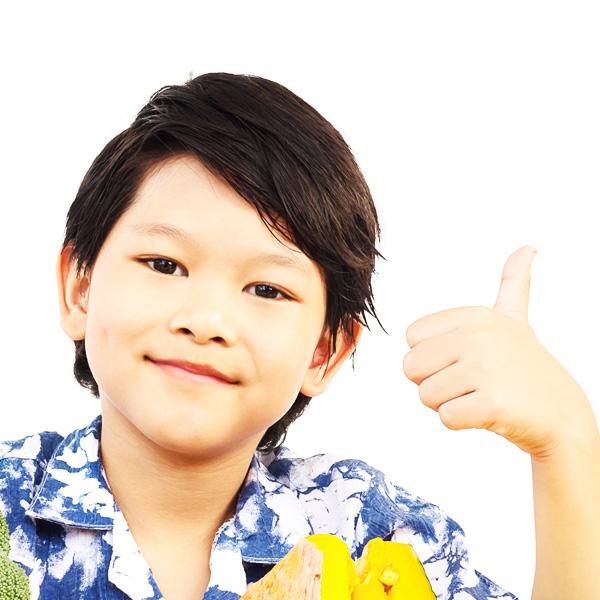 53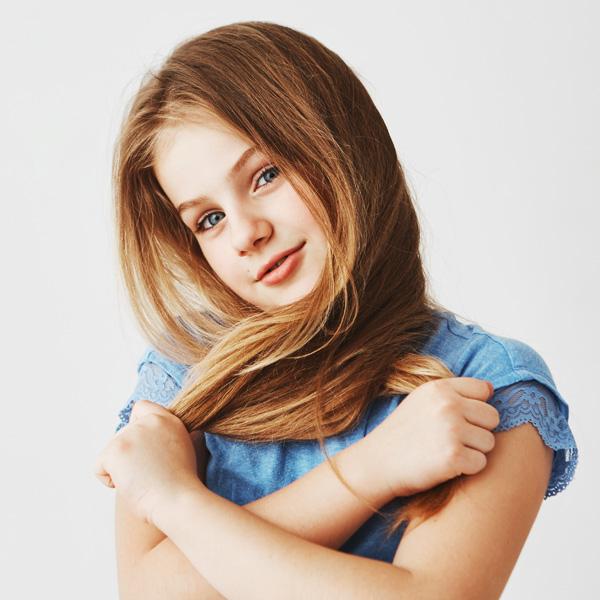 Loved, safeProudShy54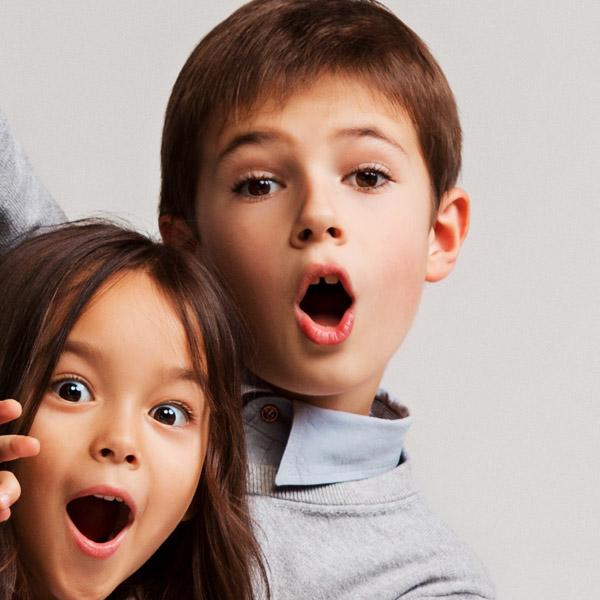 Surprised
9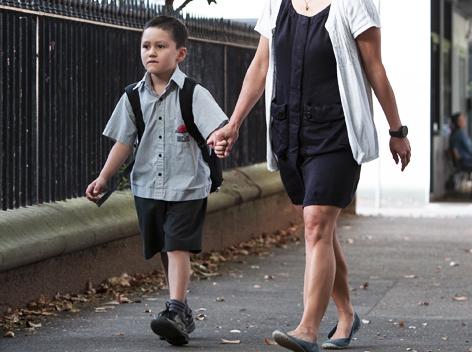 
9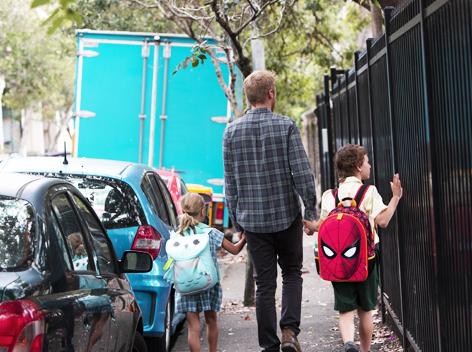 Walking to schoolWalk on the footpath away from the road and hold an adult’s hand10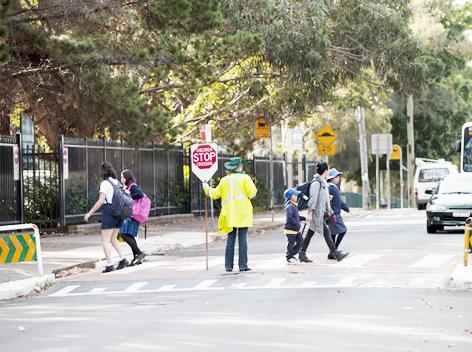 Walk straight to school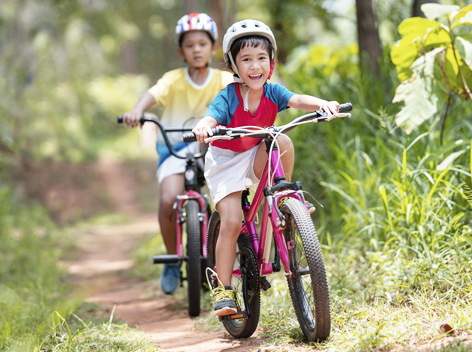 11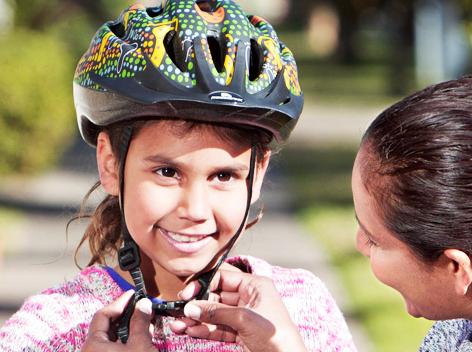 9Riding a bikeAlways wear a helmet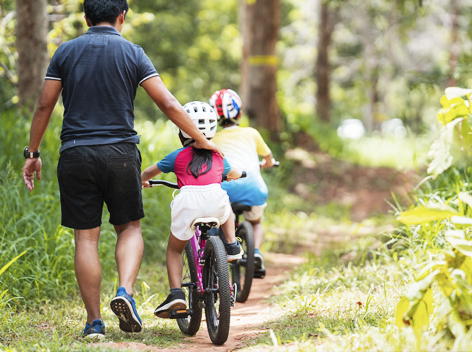 12
13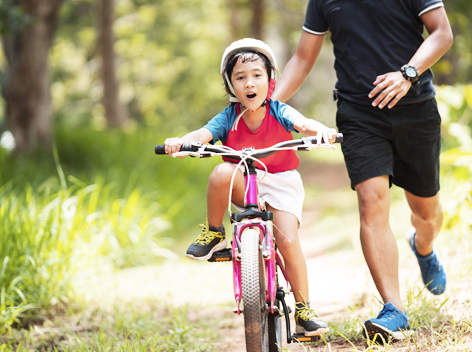 Ride your bike away from the roadFind a safe place to ride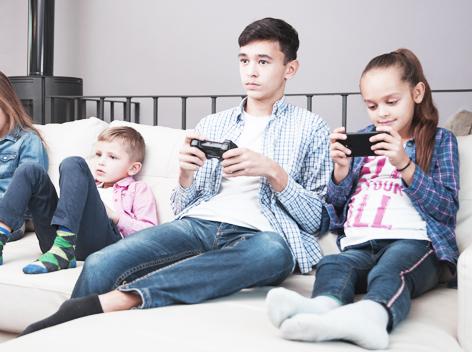 14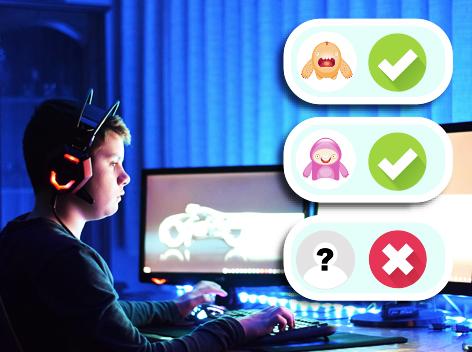 15Playing a game onlineDon’t accept people 
you don’t know as friends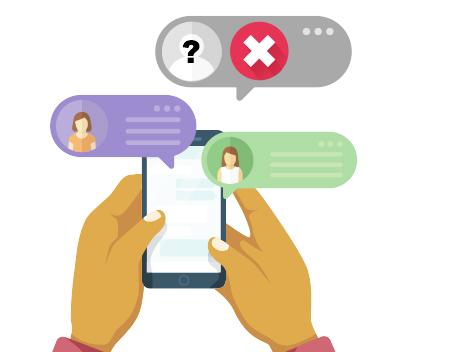 16
17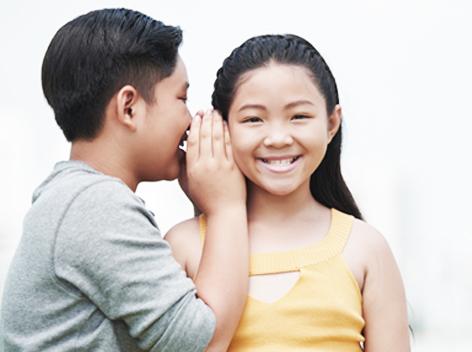 Don’t open messages from people you don’t knowDon’t share your password or personal information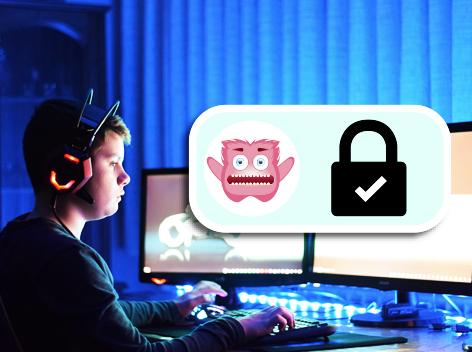 18Keep your profile private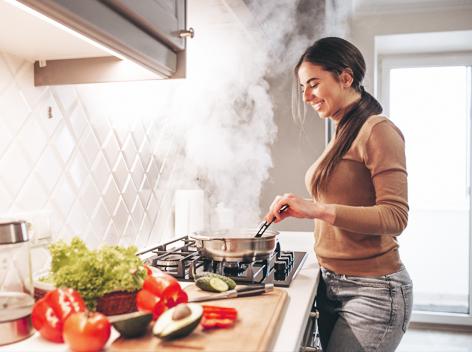 19 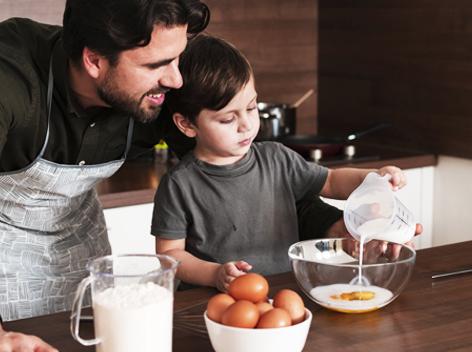 20Cooking dinnerCook with an adult
20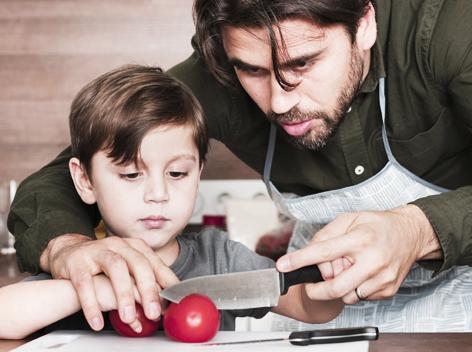 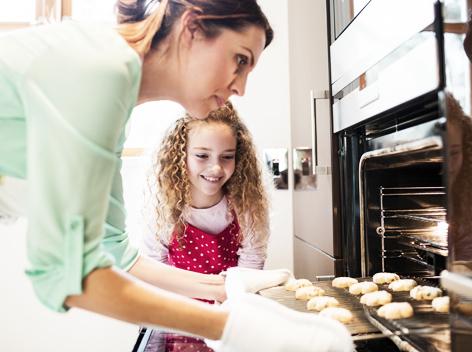 21Get adults to do the cuttingWear oven mitts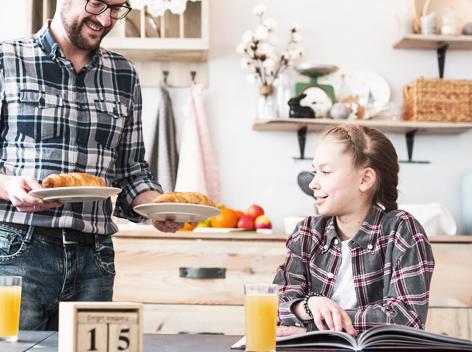 22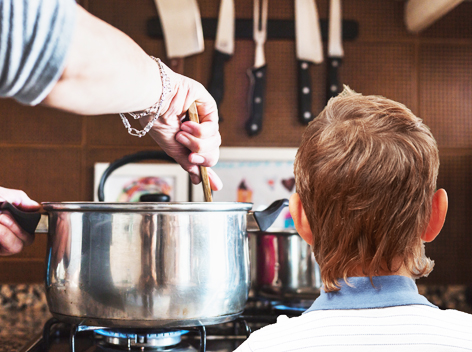 23Stay out of the wayDon’t touch the stove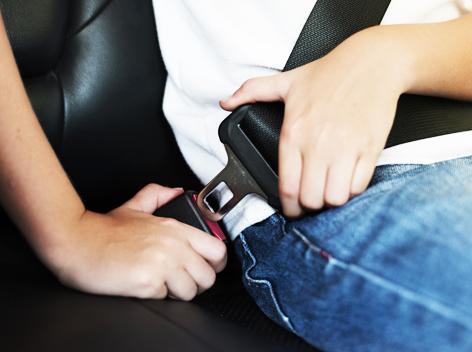 24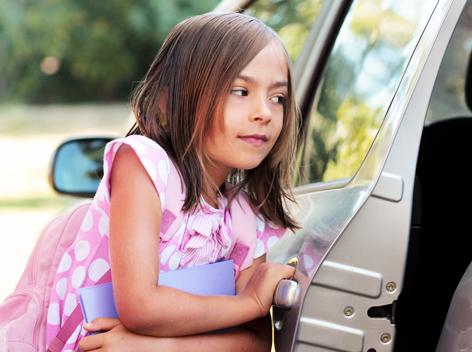 25Always buckle up safelyGet in and out of the car 
on the footpath side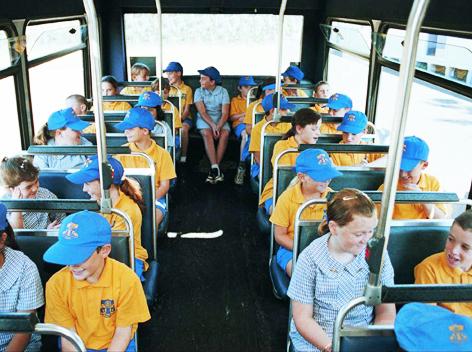 9
26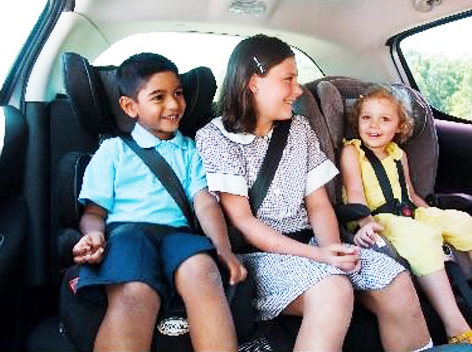 Don’t distract the driverStay in your seat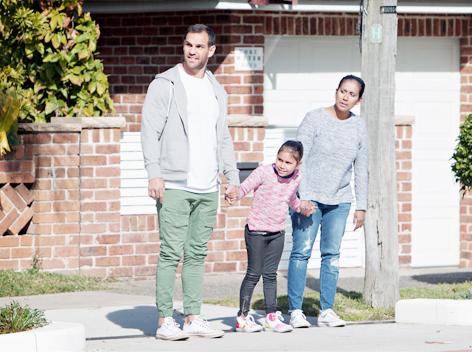 9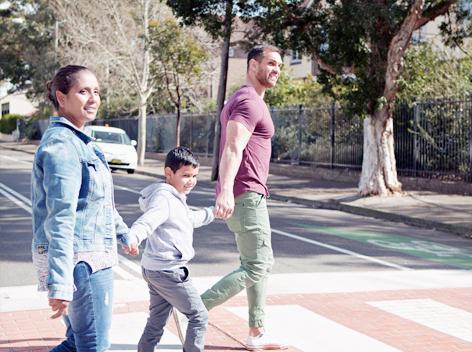 9Crossing a roadCross at the crossing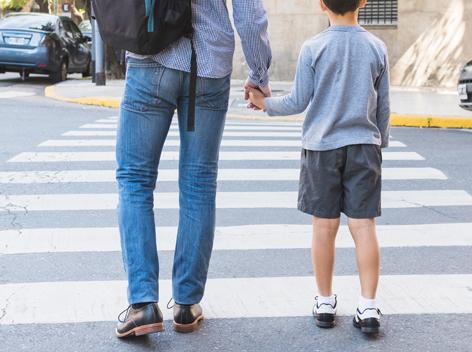 27
9Hold an adult’s hand when you 
cross the roadUse a safe place to walk across 
the road with an adult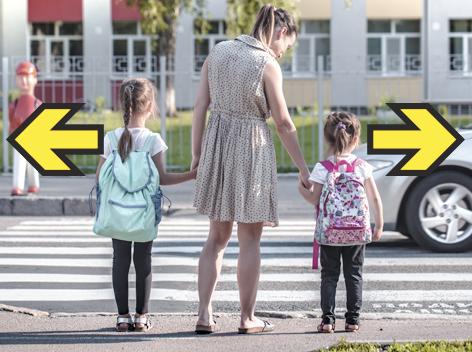 28Stop! Look! Listen! Think! before crossing the road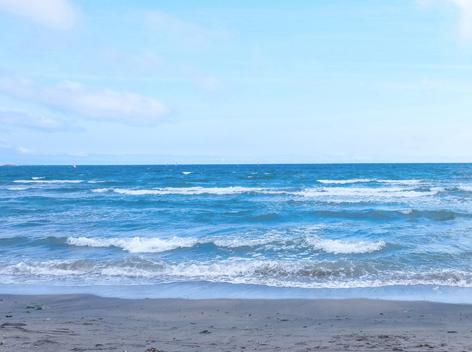 29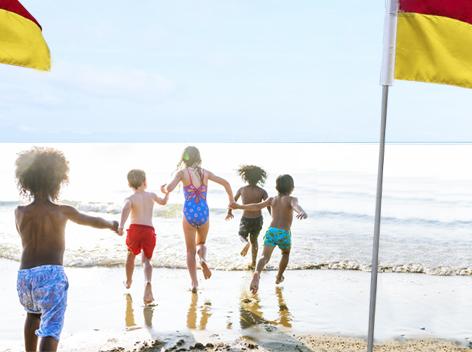 30Swimming at the beach or poolSwim between the flags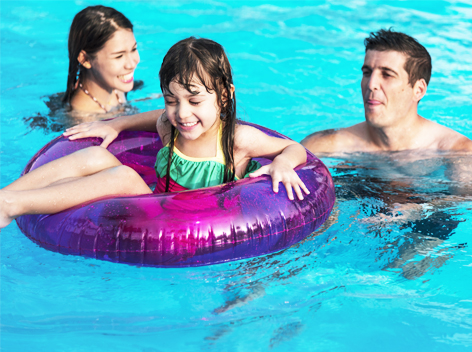 31
32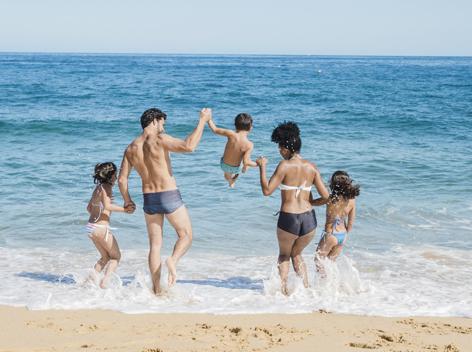 Have an adult watching youSwim with an adultTry33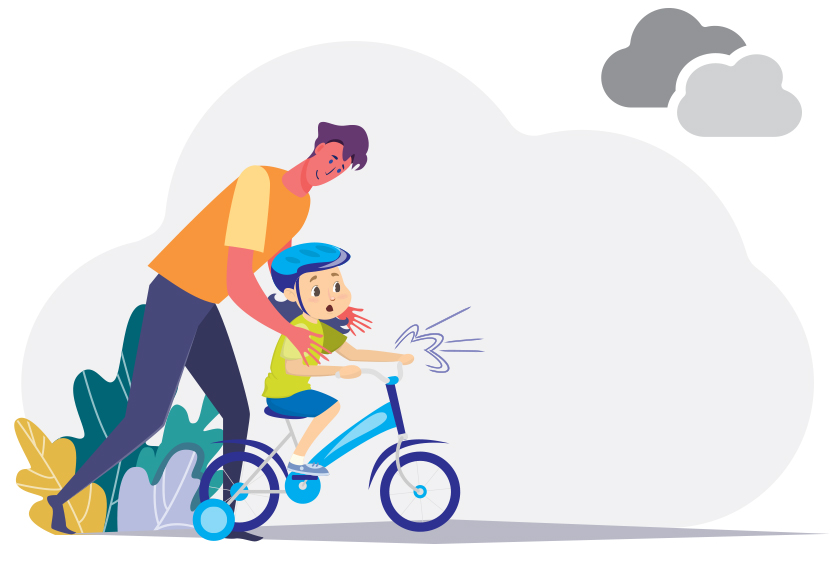 Persist and succeed34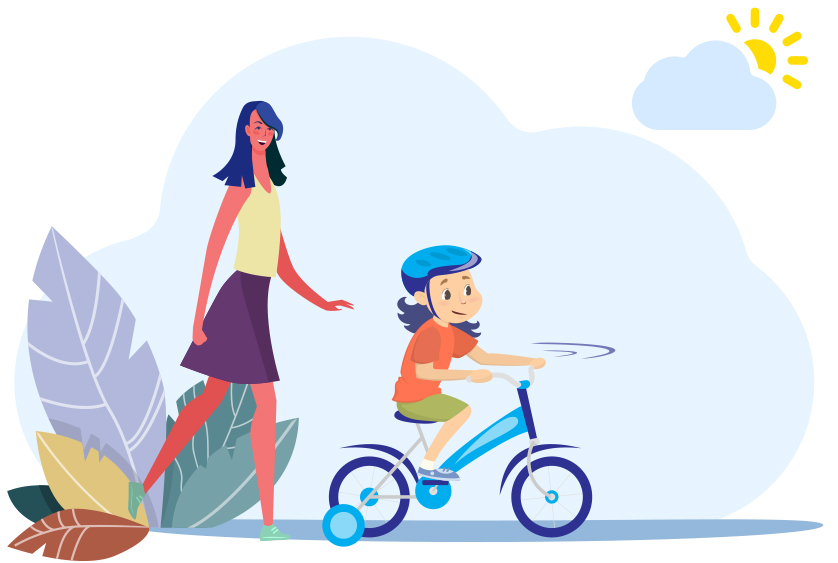 Persist and succeed35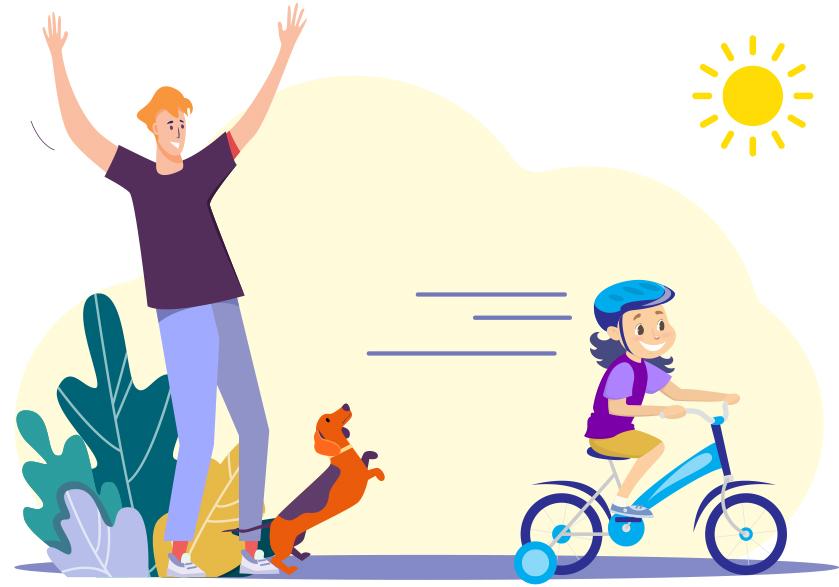 armsearneckelbowseyesthighsfacefeetnipplesfingershandsbreastsheadkneeanuslegslipsbottommouthnosetesticlesshouldertoespenisvulvavagina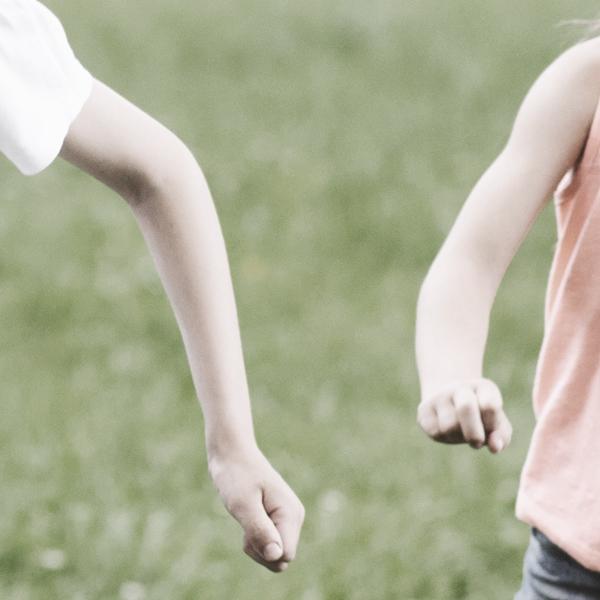 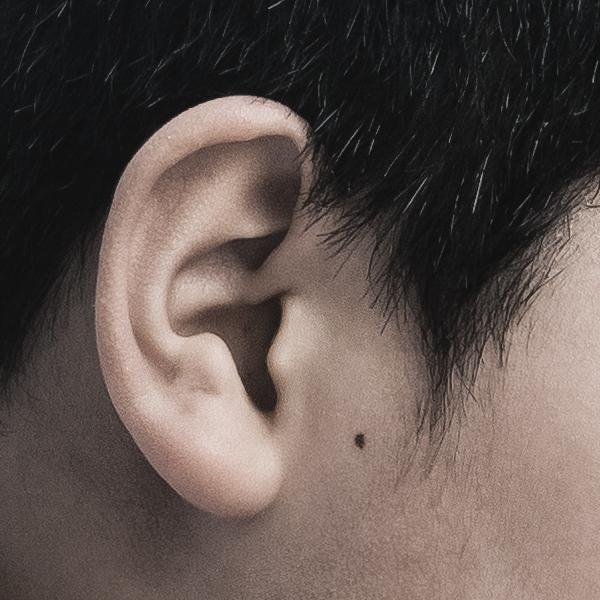 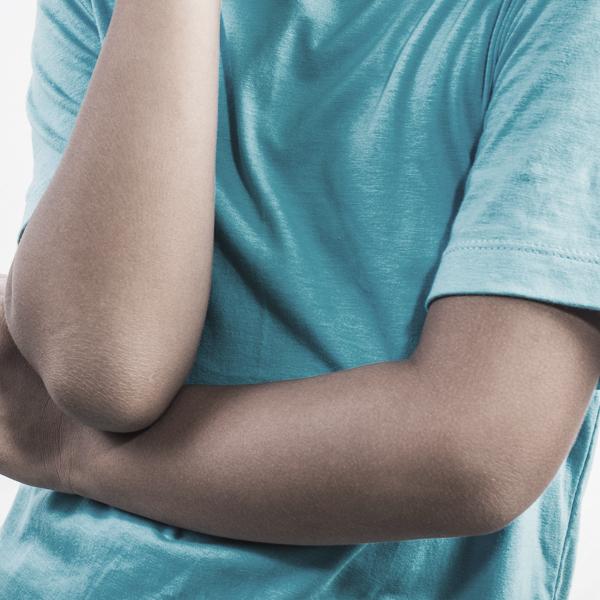 ArmsEarElbows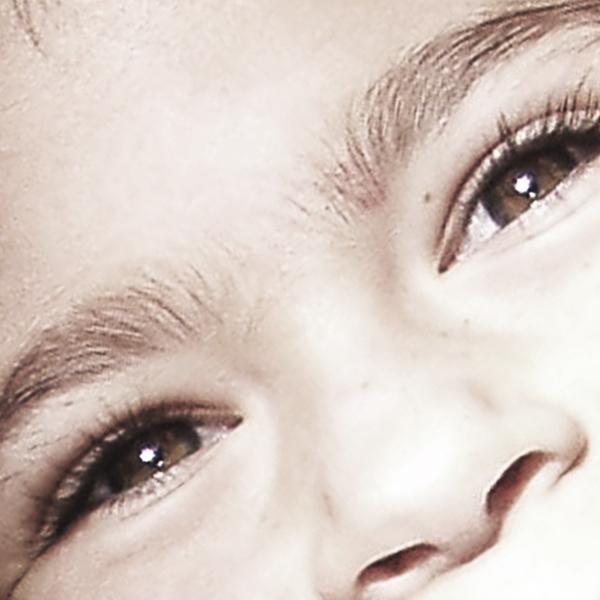 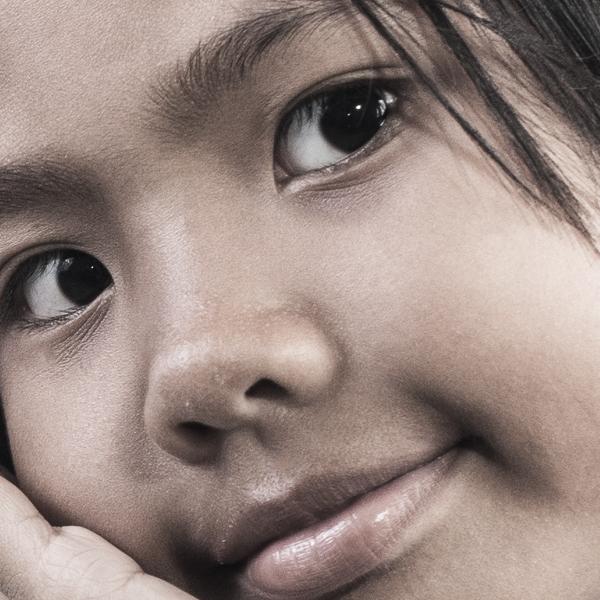 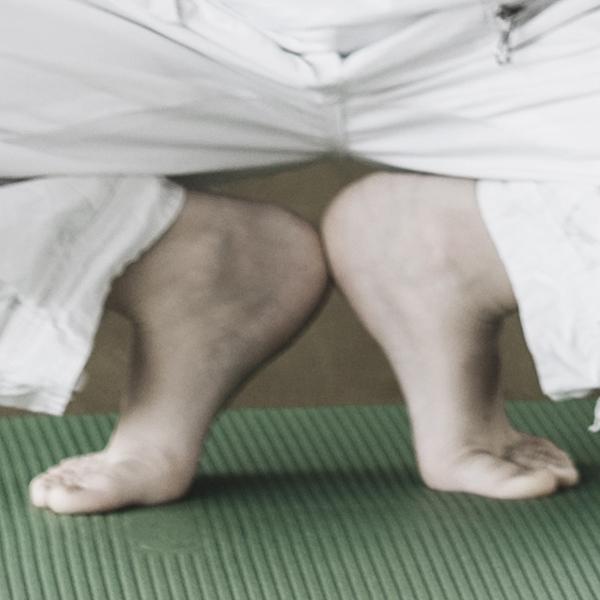 EyesFaceFeet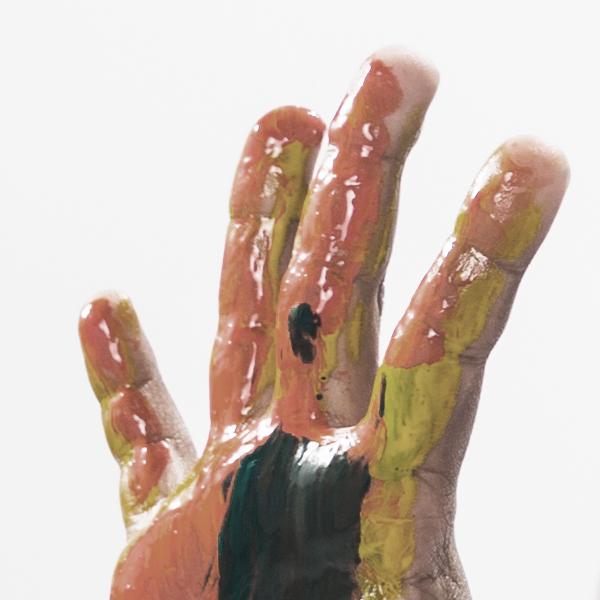 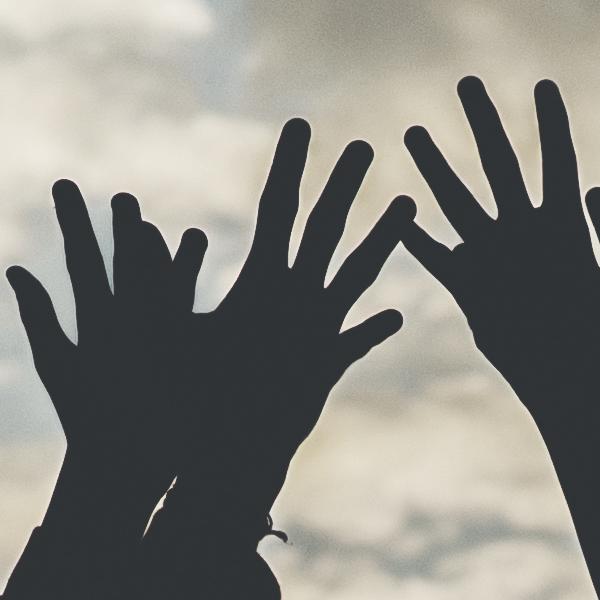 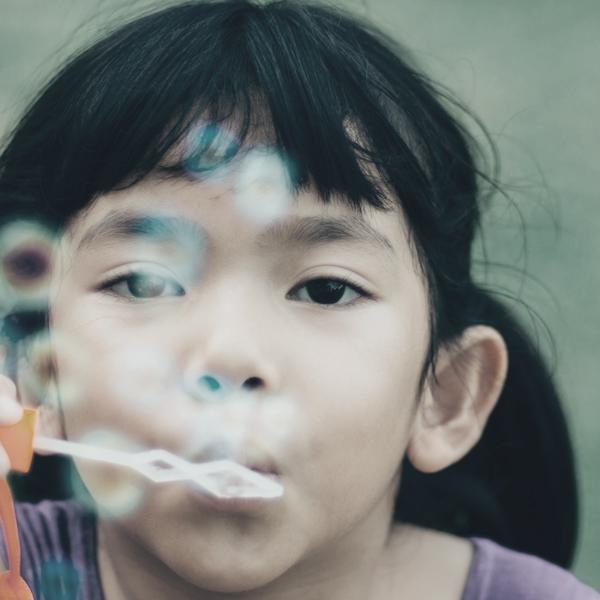 FingersHandsHead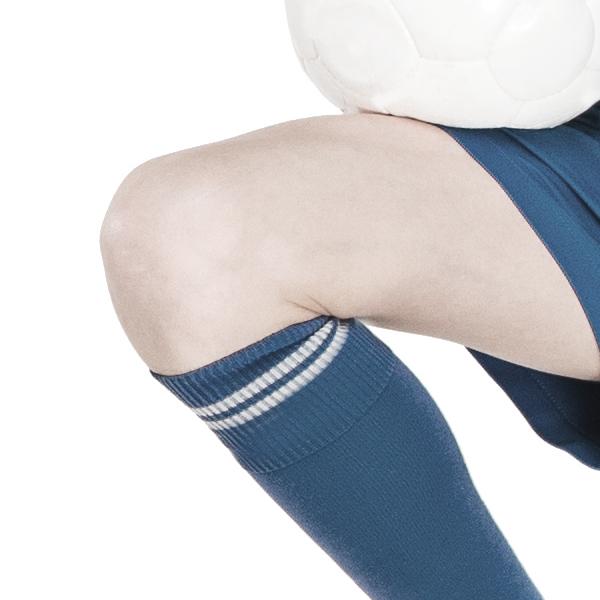 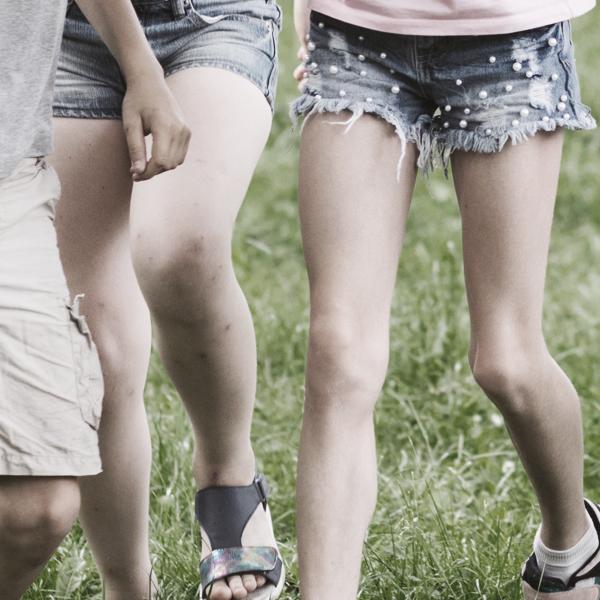 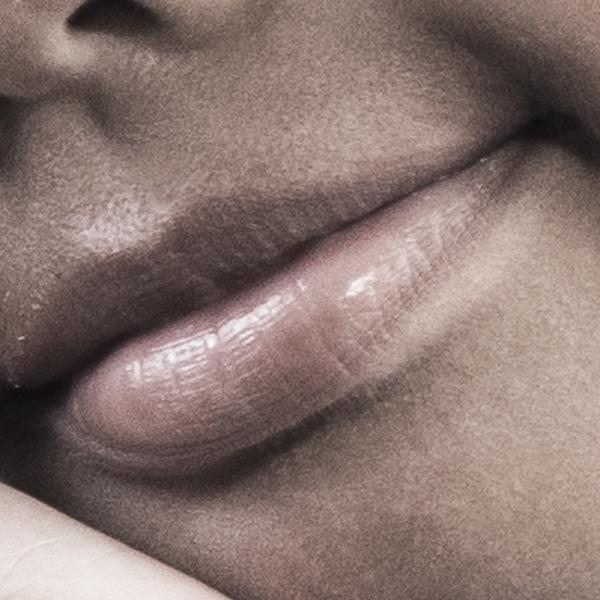 KneeLegsLips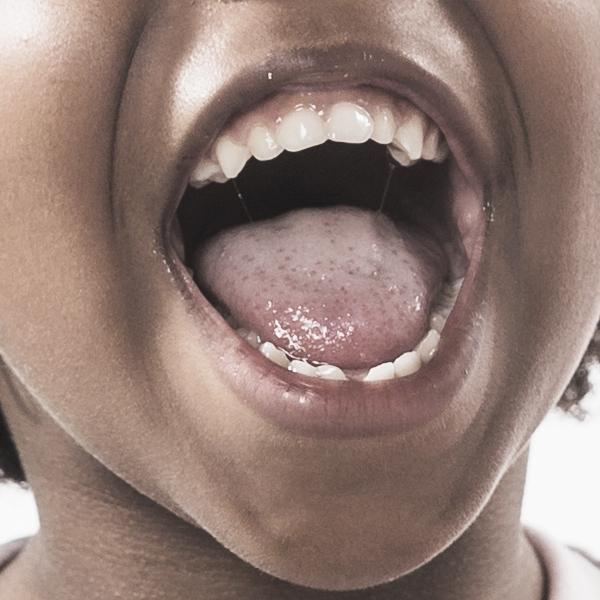 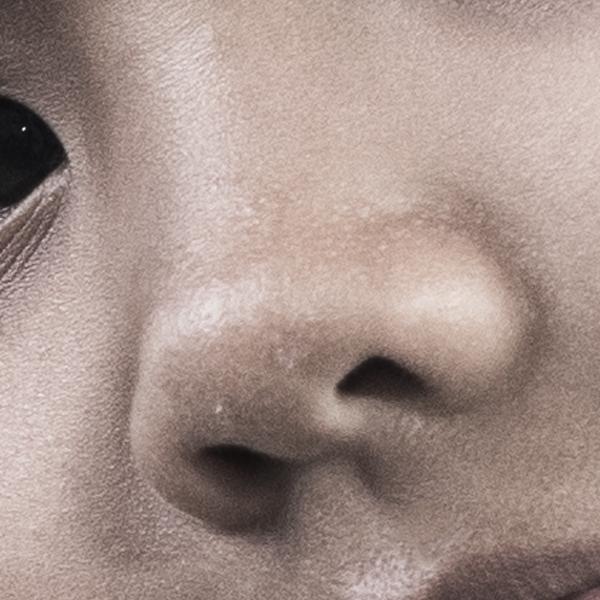 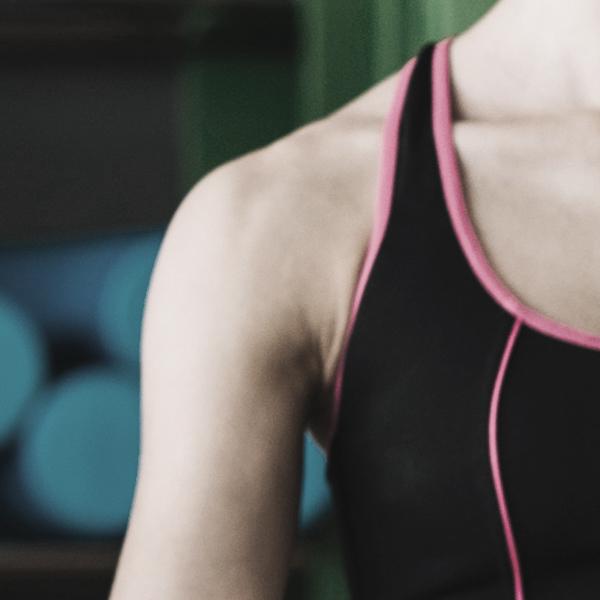 MouthNoseShoulder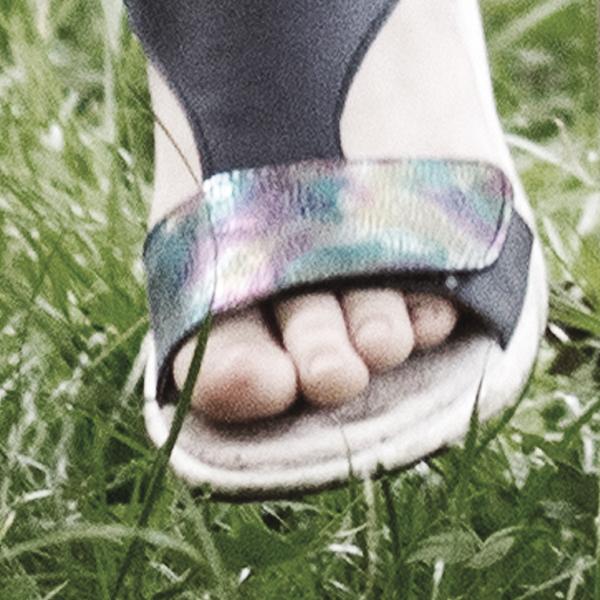 Toes